Certificate of Completion	ACKNOWLEDGES THATName: 	COMPLETED MTSU’S FERPATRAINING MODULEDate: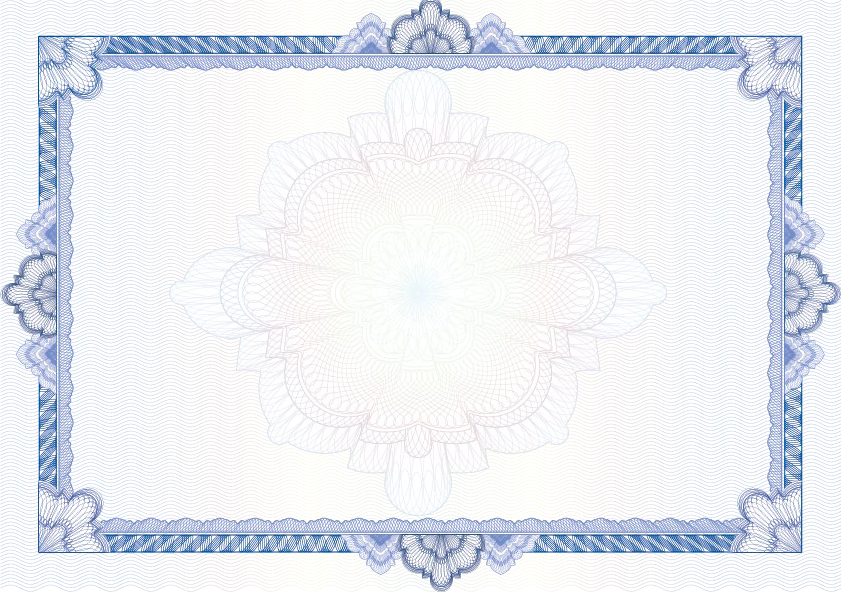 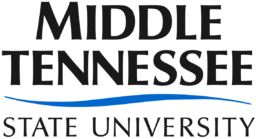 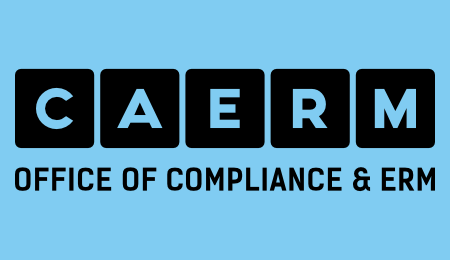 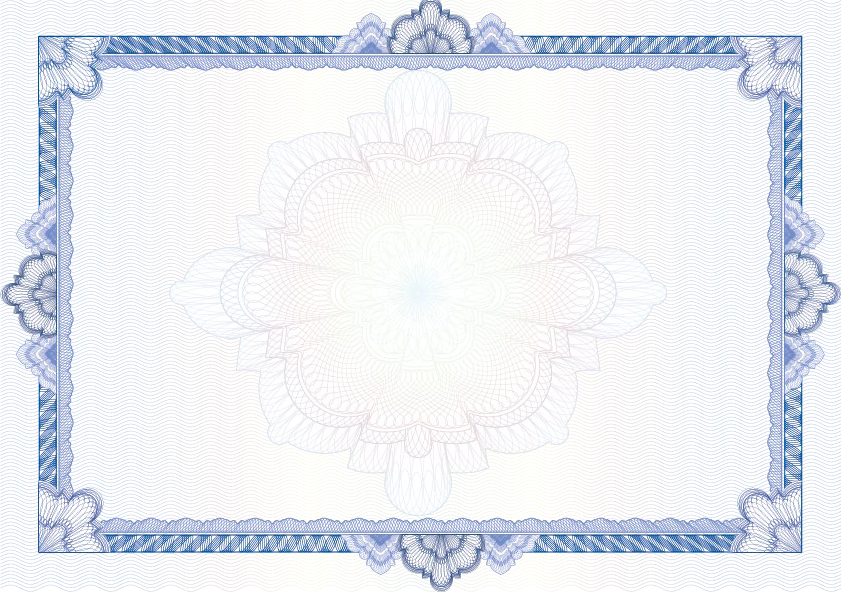 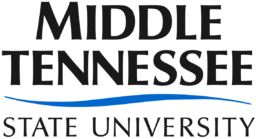 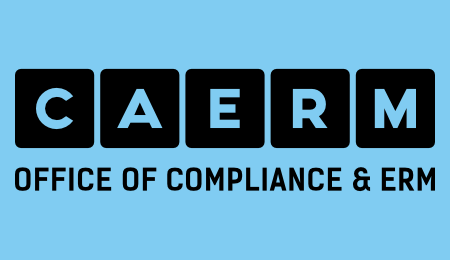 /  /2021